  Mesto Nová Dubnica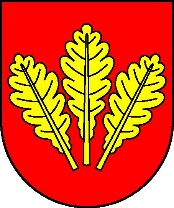       Mestský úrad, Trenčianska 45/41, 018 51  Nová DubnicaČíslo: OSO/2023		                                                                      Nová Dubnica, 28.09.2023Uznesenie  Mestského zastupiteľstva v Novej Dubnici zo dňa  27. septembra  20232.  Správa o výsledku vykonanej kontroly U z n e s e n i e  č. 67Mestské zastupiteľstvo na základe prerokovaného materiáluA/   b e r i e   n a   v e d o m i esprávu o výsledkoch vykonanej kontroly.Ing. Peter  Marušinec
                       primátor	Za správnosť:Ing. Dana Šťastnávedúca organizačno-správneho oddelenia 